Bee-Bot-  zabawy z kodowaniem. Scenariusz zajęć korekcyjno-kompensacyjnych w kl. IIIIwona PrzeździakTemat: Zabawy z kodowaniem- rozwijanie orientacji przestrzennej.Cele:- rozwijanie słownictwa związanego z następstwem zdarzeń: przed, potem, po, a następnie,- rozwijanie orientacji przestrzennej,- zapoznanie z nowoczesnymi technologiami i pomocami do nauki programowania, - utrwalanie znajomości kierunków (prawo/lewo),- kształtowanie umiejętności z obszaru kodowania, - doskonalenia logicznego myślenia,- ćwiczenie koncentracji uwagi,- ćwiczenie orientacji wzrokowo-ruchowej,- rozwijanie umiejętności zgodnej  pracy w grupie.Pomoce dydaktyczne: karta pracy  z kodowanką, Bee-Bot, gra memory,   Przebieg zajęć:1. Zabawa ruchowa „ Pingwin”.Och - jak przyjemnie i jak wesoło
W pingwina bawić się, się, się
Raz nóżka lewa, raz nóżka prawa,
Do przodu, do tyłu i raz, dwa, trzy!
Raz nóżka lewa, raz nóżka prawa,
Do przodu, do tyłu i raz, dwa, trzy!
2. Odkodowanie hasła – tematu zajęć.Hasło: uczymy się kodować.Karta pracy 1 w załączeniu.3. Kodowanie przez uczniów swojego imienia.4.  Zapoznanie  uczniów z nowoczesną pomocą do nauki programowania Bee-botem.5. Programowanie Bee-bot'a, aby dotarł do wyznaczonego miejsca na planszy.Każdy uczeń  indywidualnie wykonuje ćwiczenie.6. Ćwiczenia wyciszająca – gra memory.7. Podsumowanie zajęćZałącznik 1Karta pracy 1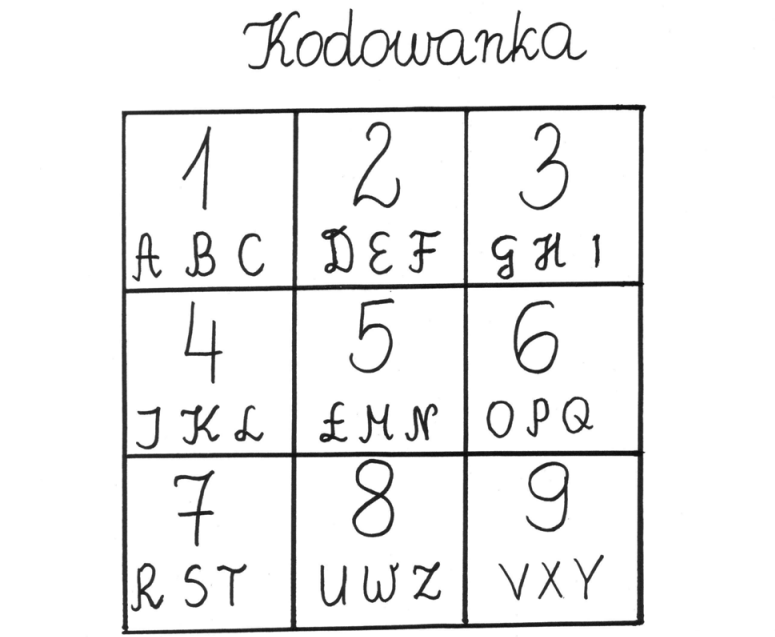 Kod811383935293HasłoKod7233HasłoęKod426121618211Hasłoć